Ephemera Collection Finding Aid                              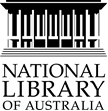 NLA Call# TH Eph 3Thailand General Elections 2011 Ephemera CollectionBackground:

Thailand Election Chronology 2005-2008:General elections Feb 2005: Thai Rak Thai party led by previous PM Taksin Chinnawat won a landslide victory, forming a coalition with 401 seats out of 500 in the Lower House; yet just over a year later the government was dissolved.General elections April 2006: Thai Rak Thai party re-elected again with a majority but the election was declared invalid by the Constitutional Court. New elections were scheduled for October 2006, but pre-empted by a military coup.Dec 2007: People’s Power Party won a majority of seats, but in 2008 the government was dissolved after PAD demonstrations.Dec 2008: Abhisit Vejjajiva the Democrat Party leader was elected by parliament as prime minister.May 2011: PM Abhisit announced that he would dissolve the lower house of parliament due to pressure from UDD and elections were held in July. 40 parties contested the election. Phua Thai won 265 out of 500 seats, the Democrats won 159. As a result Yingluck Chinnawat was appointed as the28th and first female PM of Thailand.The collection consists of election campaign materials from the following 9 parties:พรรคเพื่อไทย (Phua Thai),  พรรคเพื่อแผ่นดิน, พรรคชาติไทยพัฒนา,  พรรคชาติพัฒนาเพื่อแผ่นดิน,  พรรคกิจสังคม,  พรรคภูมิใจไทย, พรรคความหวังใหม่, พรรครักษ์สันติ, พรรคประชาธิปัตย์(Democrat); and Vote No campaign materials produced by Heaven and Earth Party (political arm of the Santi Asoke Buddhist sect) supported by some PAD supporters.Election campaign ephemera was produced on a significant scale, in particular at provincial levels, as well as in the capital Bangkok. Materials were produced primarily by the parties, and some by party supporters. The Library acquired these materials through a vendor in Thailand. The period of collecting generally ranged from 2011 to 2012. However, there is also a small amount of material from the General Elections April 2006, General Elections December 2007 and Bangkok Local Elections August 2010.
Content:Materials in this collection include candidate election cards, banners, stickers, flyers, handouts, as well as objects such as T-shirts, badges, plus some VCDs/DVDs. There are 8 boxes altogether. In addition, there are 2 oversize campaign banners, and 8 candidate posters that are not kept in these boxes (*see storage details under boxes).  The majority of materials are grouped together according to political party and chronologically whenever possible; see more details on each box as described below. Each item is placed in a separate bag within the box. Note: the few collected items from the General Elections April 2006, General Elections December 2007 and Bangkok Local Elections August 2010 have been kept together in a separate box.Access:The ephemera may be accessed through the Library’s Asian Collections Reading Room by eCallslip request: http://nla.gov.au/nla.cat-vn5759115Other resources:The National Library’s collection also includes:(total items in this collection is 120)Box# 1This box contains materials from 3 parties:พรรคชาติไทยพัฒนา (Party list number is 21)4 campaign flyers for จังหวัด สุรินทร์ อุบลราชธานี นครพนม  and 1 from party leader ชุมพล ศิลปอาชา1 candidate election card*1 candidate poster (stored in map cabinet; call# TH Pic 3)พรรคชาติพัฒนาเพื่อแผ่นดิน (Party list number is 2) พรรครวมชาติพัฒนา และพรรคเพื่อแผ่นดิน ได้ประกาศรวมตัวกันโดยใช้ชื่อพรรคใหม่ว่า "พรรคชาติพัฒนาเพื่อแผ่นดิน" in April 2011 4 campaign flyers for จังหวัด อำนาจเจริญ อุบลราชธานี and 2 from party leader สิทธิชัย โควสุรัตน์*1 candidate poster (stored in map cabinet; call# TH Pic 4)พรรคภูมิใจไทย (Party list number is 16)1 candidate election card2 VCDs:  ภูมิปัญญนาดี หนองไผ่ (2009) และ  ล้างหนี้ กองทุนหมู่บ้านและชุมชนเมือง (2011)4 campaign flyers for จังหวัด เลย ศรีสงคราม สุรินทร์ ยโสธร อุบลราชธานี and 4 from party leader ชวรัตน์ ชาญวีรกูล1 campaign sticker*1 candidate poster (stored in map cabinet; call# TH Pic 5)*1 oversize banner: พรรคภูมิใจไทย เลือกเบอร์ 16 (length 238 cm; width 128 cm; stored separately)Box#2  พรรคกิจสังคม = Social Action Party (Party list number is 14)2 campaign flyers by party leader สุวิทย์ คุณกิตติพรรคความหวังใหม่ = New Aspiration Party (Party list number is 34)2 campaign flyers by party leader ชิงชัย มงคลธรรม1 candidate election card for จังหวัดนครพนมพรรครักษ์สันติ  (Party list number is 12)2 campaign flyers by party leader ปุระชั ย เปี่ยมสมบูรณ์ ( จังหวัดสุรินทร์)White T-shirt with slogan ปุระชั ย พรรครักษ์สันติ เที่ยงตรง (additional item, not included in online finding aid)
Box#3 พรรคประชาธิปัตย์ = Democrat (Party list number is 10)1 VCD (vob file extension) นายสุเทพ เทือกสุบรรณ อภิปรายไม่ไว้วางใจรัฐบาล ๑๕-๑๘  มีนาคม  ๒๕๕๔1 DVD music karaoke เพลง..เปลี่ยนเพื่อเปลี่ยนแปลง  7 campaign handouts for จังหวัดยโสธร, อุบลราชธานี , ร้อยเอ็ด, ศรีสะเกษ,  เลย 7 candidate election cards5 campaign handouts by party leader อภิสิทธิ์ เวชชาชีวะ*2 campaign posters (stored in map cabinet; call# TH Pic 6, Poster# 1 and #2)Boxes#4, 5, 6พรรคเพื่อไทย = Phua Thai (Party list number is 1)Box#42 DVDs:  ยิ่งลักษณ์ ชินวัตร ปราศรัยใหญ่ และ สัมภาษณ์เปิดใจ ยิ่งลักษณ์ ชินวัตร1 sticker, 1 portrait photo of ยิ่งลักษณ์, 1 wrist band, 2 iron-on transfers, 1 magnet, 2 badges: with slogans  พรรคเพื่อไทย คิดใหม่ ทำใหม่ เพื่อไทยอีกครั้ง4 candidate election cards10 campaign flyers  for จังหวัดยโสธร, บลราชธานี, เลย, ร้อยเอ็ด, อำนาจเจริญ 3 campaign handouts by the party leader ยิ่งลักษณ์ ชินวัตรBox#5 2 white T-shirts with slogans  คิดใหม่ ทำใหม่ เพื่อไทยทุกคน  พรรคเพื่อไทย, คิดใหม่ ทำใหม่ เพื่อไทยอีกครั้ง รักพี่ให้โอกาสน้อง, นารีขี่ม้าขาวน้อมรับตำแหน่งนายกรัฐมนตรีหญิงคนแรกBox#6 2 red T-shirts with slogans นารีขี่ม้าขาวน้อมรับตำแหน่งนายกรัฐมนตรีหญิงคนแรก, นายกข้าใครอย่ามาแตะ ยิ่งลักษณ์ ชินวัตร*1 candidate poster (stored in map cabinet; call# TH Pic 7)Box# 7Vote No campaign1 booklet1 flyer8 coloured stickers (various sizes)1 card1 postcard1 pink shopping bagWith slogans โหวตโน อย่าปล่อยให้นักการเมืองดูถูกประชาชน, ไปใช้สิทธิเลือกตั้ง กาช่องไม่ประสงค์ลงคะแนน, อย่าปล่อยสัตว์เข้าสภา, traitor politicians not welcomeGeneral information on election3 booklets & 1 handout general information on election produced by Electoral Commission of Thailand (สำนักงานคณะกรรมการการเลือกตั้ง)1 booklet “ประชาธิปไตยใช้ได้จริงๆ คู่มืคนไทย” จัดทำโดยโครงการส่งเสริมการเรียนรู้และการมีส่วนร่วมทางการเมือง คณะรัฐศาสตร์ จุฬาลงกรณ์มหาวิทยาลัยBox#8This box contains a mix of ephemera materials from 2006 and 2007 general elections, and Bangkok election 2010.General elections 2006:2 VCDsหัวหน้าพรรค ไทยรักไทย เปิดใจถึงสมาชิก 1 เสียงของท่านจะตัดสินอนาคตของชาติ 2 เมษายนไปเลือกตั้ง พ.ต.ท. ทักษิณ ชินวัตร หัวหน้าพรรค ไทยรักไทย วันอาทิตย์ที่ 26 มีนาคม 2549 วงเวียนใหญ่General elections 2007:1 VCD  เพื่อชาติ ศาสน์ กษัตริย์ ด้วยพลังประชาชน1 flag with slogan พรรคพลังประชาชน1 flyer with slogan พรรคพลังประชาชน 12 เศรษฐกิจแย่ คนแก้ต้องพรรคพลังประชาชนBangkok Election 2010 (เขตคลองสาน)5 campaign flyers (พรรคการเมืองใหม่, ประชาธิปัตย์, เพื่อไทย)5 candidate election cards (พรรคการเมืองใหม่, ประชาธิปัตย์, เพื่อแผ่นดิน) 2 stickers to encourage voting (สำนักงานเขตคลองสาน)*3 Candidate posters พรรคการเมืองใหม่, ประชาธิปัตย์ (stored in map cabinet; call# TH Pic 8)Campaign banners: 2 oversize campaign banners (printed mesh banners). Because of their sizes, each banner has been rolled up and wrapped in a protective sheet and placed on shelves in the same stack where the other ephemera boxes are housed. There are photographs of each banner kept with its roll to ensure easy retrieval.Banner roll # 1
พรรคภูมิใจไทย พูดแล้วทำ #16 (length 238 cm; width 128 cm)Banner roll # 2
หยุด หยุด หยุด Vote No (length 190 cm; width 107.5 cm)
Sample images of collected materials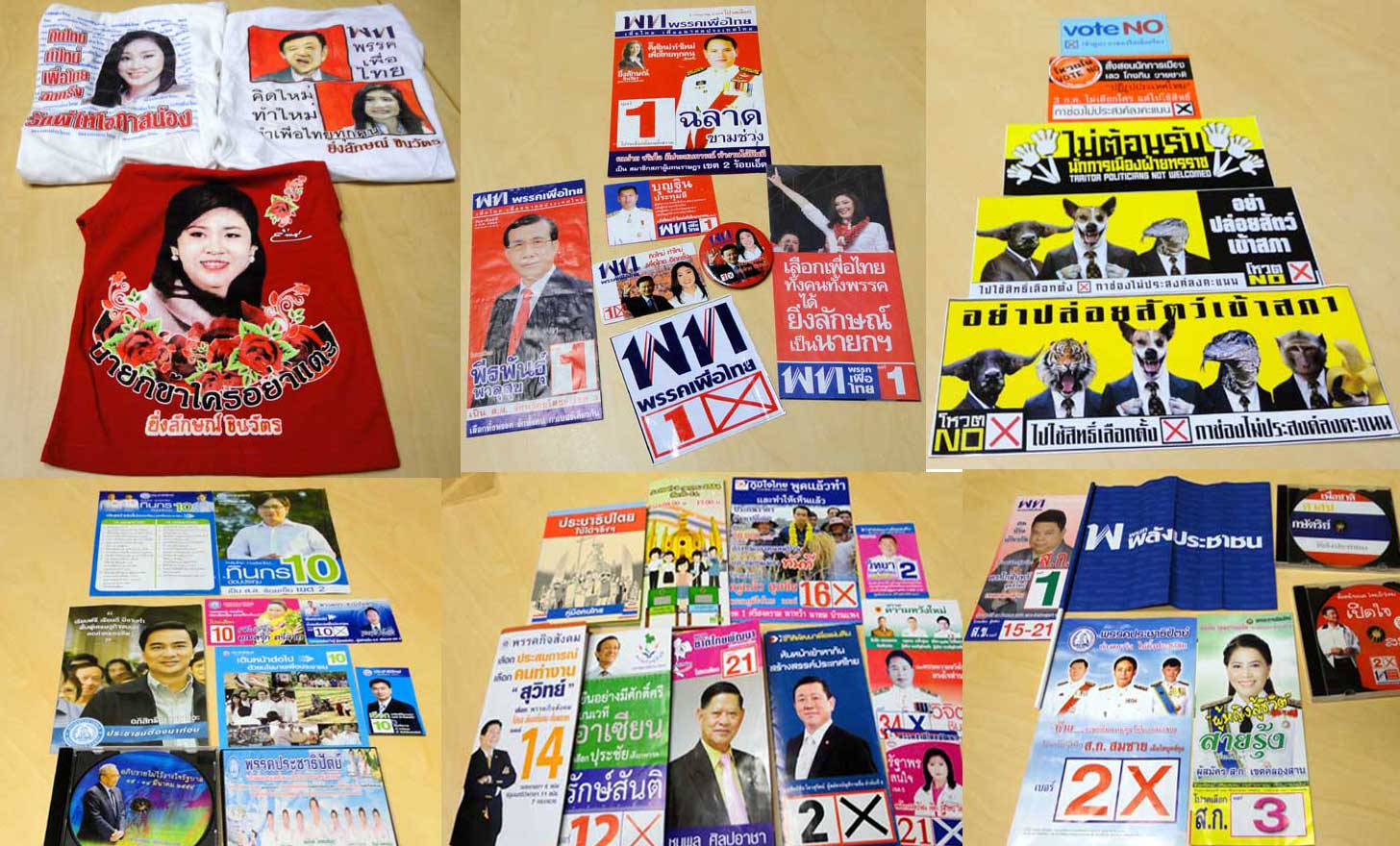 https://archive-it.org/collections/918https://archive-it.org/collections/2701A number of published works under Samnakngan Khana Kammakan Kanluaktang (สำนักงานคณะกรรมการการเลือกตั้ง) as an author can be found in the catalogue 